Jegermiddag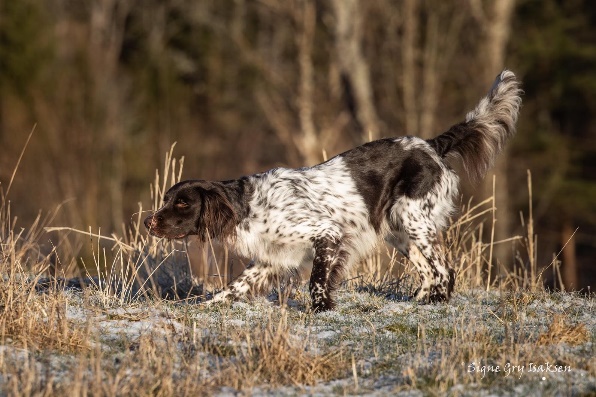 Tradisjonen tro vil det bli arrangert Jegermiddag på Nordheim kurs og konferansesenter lørdag 22. oktober kl. 19:00.Det vil bli servert elgkjøtt, men dere må ta med drikke til middagen selv. Det er kaffe og is til dessert.Påmelding skjer til Nils Roar Sælthun på E-post til: nilsroar@gmail.com eller med SMS til 918 59909.Pris for Jegermiddagen er kr. 300,- som må Vippses til 739698 (NM Skog).Etter middagen vil det bli trekning av finalepartier og trekning i lotteriet vårt.Da håper vi at flest mulig har lyst til å delta! 